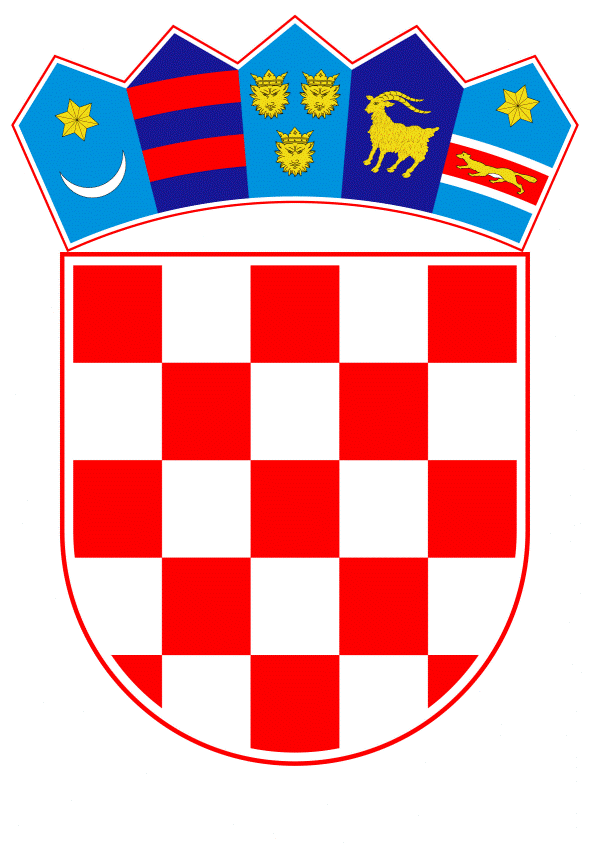 VLADA REPUBLIKE HRVATSKEZagreb, 23. svibnja 2019.______________________________________________________________________________________________________________________________________________________________________________________________________________________________PRIJEDLOGNa temelju članka 1. stavka 2. i članka 31. stavka 2. Zakona o Vladi Republike Hrvatske (Narodne novine, broj 150/11, 119/14, 93/16 i 116/18) Vlada Republike Hrvatske je na sjednici održanoj dana ______ svibnja 2019. donijela ODLUKUo osnivanju Nacionalne kontaktne točke kao trajnog mehanizma za promicanje i primjenu Smjernica za odgovorno poslovanje Organizacije za gospodarsku suradnju i razvoj (OECD)I.Ovom odlukom osniva se Nacionalna kontaktna točka kao trajni mehanizam za promicanje i primjenu Smjernica za odgovorno poslovanje (u daljnjem tekstu Smjernice) Organizacije za gospodarsku suradnju i razvoj (u daljnjem tekstu OECD).II.Zadaća Nacionalne kontaktne točke je koordinacija svih aktivnosti promicanja i primjene Smjernica.Sjedište Nacionalne kontaktne točke nalazi se u Ministarstvu vanjskih i europskih poslova.III.Nacionalna kontaktna točka je zadužena za promicanje i pružanje informacija o Smjernicama i postupku primjene Smjernica, za doprinos rješavanju pitanja koja se odnose na primjenu Smjernica u posebnim slučajevima, za izradu početne procjene zaslužuje li postavljeno pitanje daljnje ispitivanje, za ponudu dobrih usluga, uključujući i pristup postupcima mirenja ili posredovanja kako bi se pomoglo strankama u rješavanju tih pitanja. Nacionalna kontaktna točka sastoji se od dva tijela: Tajništva i Vanjskog tijela.Tajništvo Nacionalne kontaktne točke je zaduženo za koordinaciju svih aktivnosti Nacionalne kontaktne točke, pružanje administrativne podrške radu Vanjskog tijela, izradu godišnjeg izvješća o poduzetim aktivnostima Nacionalne kontaktne točke Odboru za investicije OECD-a te sudjelovanje na godišnjim sastancima OECD-ove radne skupine za odgovorno poslovanje. Tajništvo Nacionalne kontaktne točke čine jedan službenik Ministarstva vanjskih i europskih poslova i jedan službenik Ministarstva gospodarstva, poduzetništva i obrta.Vanjsko tijelo čini po jedan predstavnik iz:-	Ministarstva vanjskih i europskih poslova-	Ministarstva gospodarstva, poduzetništva i obrta Ministarstva zaštite okoliša i energetike Ministarstva rada i mirovinskoga sustava Hrvatske gospodarske komore Hrvatske udruge poslodavaca Hrvatskog poslovnog savjeta za održivi razvoj Samostalnih sindikata Hrvatske Nezavisnog sindikata znanosti i visokog obrazovanja Nevladine udruge koja se bavi zaštitom ljudskih prava Nevladine udruge koja se bavi zaštitom okoliša Vanjsko tijelo je zaduženo za pružanje pomoći strankama u rješavanju pitanja koja se odnose na primjenu Smjernica u posebnim slučajevima kao i za druge aktivnosti promicanja i primjene Smjernica koje obavlja u koordinaciji s Tajništvom. IV.Tajništvo Nacionalne kontaktne točke će odlukom imenovati čelnici nadležnih ministarstava u roku od 15 dana od donošenja ove odluke.Tajništvo Nacionalne kontaktne točke će u roku od 15 dana od imenovanja dvoje službenika u svome sastavu zatražiti imenovanje predstavnika Vanjskih tijela od čelnika tijela državne uprave uključenih u rad Vanjskog tijela te od krovnih institucija poslovne zajednice, sindikata i nevladinih udruga. Čelnici tijela državne uprave uključenih u rad Vanjskog tijela će u roku od 15 dana od poziva Tajništva imenovat svoje predstavnike u Vanjskom tijelu i o tome izvijestiti Tajništvo Nacionalne kontaktne točke. Predstavnici Vanjskog tijela ne primaju naknadu za svoje sudjelovanje u radu trajnog mehanizma. V.Tajništvo jednom godišnje, putem Ministarstva vanjskih i europskih poslova podnosi Vladi Republike Hrvatske izvješće o poduzetim aktivnostima Nacionalne kontaktne točke.VI.Ministarstvo vanjskih i europskih poslova i Ministarstvo gospodarstva, poduzetništva i obrta osigurat će financiranje aktivnosti mehanizma iz redovnog godišnjeg proračuna.VII.Nacionalna kontaktna točka će donijeti Poslovnik o radu. VIII.Tajništvo Nacionalne kontaktne točke obavijestit će sva tijela u čijoj je široj nadležnosti promicanje društveno odgovornog poslovanja o donošenju ove Odluke.IX.Ova Odluka stupa na snagu danom donošenja.Klasa:Ur.broj: Zagreb, …. svibanj 2019.     PREDSJEDNIK								mr. sc. Andrej PlenkovićOBRAZLOŽENJE Ministarstvo vanjskih i europskih poslova je 2015. godine podnijelo zahtjev za članstvo u OECD-ovom Odboru za investicije i pristupanje Deklaraciji o međunarodnim ulaganjima i multinacionalnim tvrtkama te pripadajućim instrumentima.Svaka država pristupnica OECD-ovoj Deklaraciji o međunarodnim ulaganjima i Odboru za investicije ima obvezu osnovati trajni mehanizam za promicanje i primjenu OECD-ovih Smjernica, te osigurati njegov funkcionalan rad. Mehanizam se naziva Nacionalna kontaktna točka (National Contact Point) ili skraćeno prema engleskom nazivu, NCP.Tijekom izrade investicijskog izvješća OECD-ov Odbor za investicije i njegovo pod-tijelo, Radna skupina za odgovorno poslovanje, dužni su ispitati postoji li sposobnost i politička volja svake države pristupnice Deklaraciji i Odboru da dotična država osnuje takav mehanizam i osigura njegovo uspješno funkcioniranje, prvenstveno učinkovito provođenje OECD-ovih smjernica za odgovorno poslovanje (Guidelines for Multinational Enterprises) putem: promidžbenih aktivnosti prema gospodarstvenicima, medijima ali i unutar državne i lokalne uprave, uključujući informacije o ovoj temi na web-stranici Nacionalne kontaktne točke;obrade upita i davanja doprinosa rješavanju pitanja koja se odnose na primjenu Smjernica u posebnim slučajevima; posredovanja u rješavanju problema zbog mogućeg neodgovornog poslovanja; komunikacije s dionicima i posredovanje s ciljem izbjegavanja sudskih sporova. Nacionalna kontaktna točka mora djelovati nepristrano i odgovorno. Mehanizam se sastoji od dva tijela, Tajništva i Vanjskog tijela. Tajništvo se sastoji od dva člana – jedan službenik iz Ministarstva vanjskih i europskih poslova i jedan službenik iz Ministarstva gospodarstva, poduzetništva i obrta koje će imenovati čelnici nadležnih tijela.Vanjsko tijelo će činiti predstavnici tijela državne uprave u čijoj je široj nadležnosti promicanje društveno odgovornog poslovanja, predstavnika poslovne zajednice, sindikata i nevladinih udruga koje se bave zaštitom ljudskih prava i zaštitom okoliša. Predstavnike tijela državne uprave u sastavu Vanjskog tijela imenovat će čelnici tih tijela.Predstavnici poslovne zajednice, sindikata i nevladinih udruga sami biraju svoga predstavnika i imenovanje dostavljaju Tajništvu.  Nevladine udruge koje su članovi Vanjskog tijela utvrdit će se putem Ureda za udruge Vlade Republike Hrvatske.Zadaće Nacionalne kontaktne točke jest koordiniranje svih aktivnosti promicanja i primjene Smjernica. Ministarstvo vanjskih i europskih poslova i Ministarstvo gospodarstva, poduzetništva i obrta, dužni su osigurati financiranje rada mehanizma iz redovnog godišnjeg proračuna, te omogućiti djelatnicima Tajništva potrebnu edukaciju za provođenje aktivnosti Nacionalne kontakt točke. Sjedište Nacionalne kontaktne točke bit će u Ministarstvu vanjskih i europskih poslova.  Predlagatelj:Ministarstvo vanjskih i europskih poslovaPredmet:Prijedlog odluke o osnivanju Nacionalne kontaktne točke kao trajnog mehanizma za promicanje i primjenu Smjernica za odgovorno poslovanje Organizacije za gospodarsku suradnju i razvoj (OECD)